Publicado en  el 11/11/2015 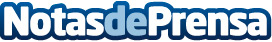 Cerca de 300 expertos asisten a las jornadas técnicas sobre saneamiento y depuraciónEntre los ponentes internacionales destaca Takashi Asano, premio Estocolmo 2001 y 'gurú' de la reutilización del aguaDatos de contacto:Nota de prensa publicada en: https://www.notasdeprensa.es/cerca-de-300-expertos-asisten-a-las-jornadas_1 Categorias: Murcia Ecología Premios http://www.notasdeprensa.es